Congratulations to the Winners of the 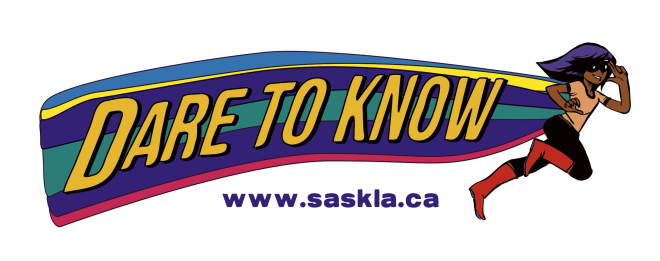 2015 Book Spine Poetry ContestThe competition was tough with over 1100 entries, but the winners have been selected. Of special note is the success of three students from Ruth M. Buck School in Regina. Congratulations to these students who won 3 of the prizes in the 5-8 and 9-11 categories as well as to all the other winners and to all who submitted a poem. So many great entries! Below, we have listed the winners with their poems.5-8FIRST: Dear Children Of The EarthThere's Only One Of MeTo Believe In God All Things Bright and Beautiful Peace On EarthSydney Gerow  SECOND :Who stole Grandma's million-dollar pumpkin pie? I didn't do it Caught No! Could it be? Ribsy The shaggy dogMorgan Rowlinson  THIRD:Over in the garden The enormous potato Growing up UndergroundBraxton Drumm9-11 FIRST:Saying Good-Bye Grandfather's Journey Silent Music No Matter What I'll See You in My DreamsCora GoldSECOND: Bad boys Playing with fire And then it happened The prairie fire Scared to death Liar, liar GuiltySamantha GrantTHIRD:No, David!
Don't eat the teacher!
For pete's sake
That is NOT a Good idea
Serious troubleKaitlyn DuranTeenFIRST:The facts speak for themselves
In the heat of the night,
Behind closed doors,
All families are psychotic
All good children
Suck it up.Kayla Kresowaty  SECOND:The truth about us:
Nobody's Perfect,
We are all made of molecules,
Playing a part.
Destined,
Chosen,
Great.
Meant to be
Extraordinary.Brionna Wheaton  THIRD:Once upon a summer We bought a zoo The elephant keepers children Remember When autumn leaves  Skeletons at the feast ReturnMichaela ZidkovichAdultFIRST:Bright light placing shadows on the line, Trapping green beauty from the river's edge, Stopping time.Rich Miller  SECOND:Dear Life going ashore into the wild of bears  and man Homesick the Diiviners  sing for me  a quiet  and clean land  day after night  the voice is all one story  one song  the grizzly  bear becoming  human  the Orenda  composed  carrying  the sun  Love, Medicine  Cathleen LesperanceTHIRD:Middle of nowhere
Where we belong
We feel good out here
Looking at the moon
Dreaming of daisiesJoan Gobeil